ДОГОВОР				    №……..…./………..…..2019г.	Днес……………. 2019 г. в гр. Перник между,ОБЩИНА ПЕРНИК, ЕИК 000386751, със седалище и адрес на управление : гр. Перник,пл.„Св. Иван Рилски”,№1 А,  представлявана от Вяра Церовска- Кмет,  наричана за краткост ВЪЗЛОЖИТЕЛ от една страна            и……………………..със седалище и адрес на управление ………………………,ЕИК ……………………. , представляван от ………………..- Управител , наричан по-долу ИЗПЪЛНИТЕЛ, от друга страна , 	На основание чл.20, ал.3, т.2 от ЗОП се сключи настоящият договорСтраните се споразумяха за следното: ПРЕДМЕТ НА ДОГОВОРА. ВЛИЗАНЕ В СИЛАЧл.1. (1) ВЪЗЛОЖИТЕЛЯТ възлага, а ИЗПЪЛНИТЕЛЯТ приема да извърши:  изграждане и инсталиране на Wi-Fi мрежа на територията на община Перник, в изпълнение на договор за предоставяне на безвъзмездна финансова помощ по инициатива WiFi4EU на Европейската комисия.Чл.2. Срокът за изпълнение на договора е ……………... /…………………/ календарни дни,  считано от датата на получаване на възлагателно писмо. ПРАВА И ЗАДЪЛЖЕНИЯ НА ИЗПЪЛНИТЕЛЯЧл.3.  ИЗПЪЛНИТЕЛЯ се задължава да: Извърши доставка и монтаж на необходимото оборудване, както инсталирането и въвеждането му в експлоатация на Wi-Fi мрежа;Отстранява в гаранционен срок по чл. 10 всички недостатъци, сривове и грешки в разработените от него системи и Wi-Fi мрежа;Следгаранционна поддръжка на Wi-Fi мрежата.Чл.4. ИЗПЪЛНИТЕЛЯТ има право да получи  уговореното в настоящия договор възнаграждение след  изпълнение предмета на договора , в посочените срокове и при договорените условия .ПРАВА И ЗАДЪЛЖЕНИЯ НА ВЪЗЛОЖИТЕЛЯЧл.5. ВЪЗЛОЖИТЕЛЯ се задължава да:Заплати  на ИЗПЪЛНИТЕЛЯ уговореното възнаграждение съгласно чл. 11  в посочените срокове и при договорените условия;Приеме съгласно изискванията на раздел IV окончателното изготвяне на Wi-Fi мрежата;Чл.6. ВЪЗЛОЖИТЕЛЯ има право да:Осъществява текущ контрол за спазване на изискванията за срок, качество и технически параметри на разработвания продукт. Указанията на ВЪЗЛОЖИТЕЛЯ са задължителни за ИЗПЪЛНИТЕЛЯ, доколкото не пречат на неговата самостоятелност и не са в отклонение от предмета на настоящият договор;Иска от ИЗПЪЛНИТЕЛЯ преработване или доработване на мрежата или части от нея в съответствие с изискванията на Възложителя до тяхното приемане;Да откаже да приеме изготвените продукти и системи, ако не отговарят на изискванията на настоящият договор .ПРИЕМАНЕ НА ИЗВЪРШЕНАТА РАБОТА. ГАРАНЦИОННА И СЛЕДГАРАНЦИОННА ПОДДРЪЖКАЧл.7. (1) Приемането на разработената, съгласно чл.1 Wi-Fi мрежа се удостоверява писмено, с двустранно подписан  приемо-предавателен протокол, за тестване Wi-Fi мрежата, схеми на зоните с точки за безжичен интернет и сертифициращи или др. документи, придружаващи инсталираното оборудване, в това число и гаранционен срок на доставчика или производителя.(2) Приемането включва предоставянето на изготвения продукт/мрежа, неговото инсталиране и настройка, предоставена от ВЪЗЛОЖИТЕЛЯ и успешно тестване в реални условия за изпълнение на целите, за които е създаден.(3) Приемането по ал.1 се осъществява в срок до 5 дни от поканата за предаване на изработеното .	Чл.8. ИЗПЪЛНИТЕЛЯ се задължава да предостави на ВЪЗЛОЖИТЕЛЯ завършената Wi-Fi мрежа, и да не налага ограничения относно нейното бъдещо използване от страна на ВЪЗЛОЖИТЕЛЯ.	Чл.9 При приемане на изградената, съгласно чл.1, Wi-Fi мреж, ВЪЗЛОЖИТЕЛЯТ е длъжен да направи всички възражения за неправилно изпълнение в срок до 7 работни дни от предоставянето на същата, на ВЪЗЛОЖИТЕЛЯ за извършване на тестове, освен ако се касае за такива недостатъци, които не могат да бъдат открити при извършените тестове. В случай, че са направени обосновани възражения за недостатъци и/или за отклонения, ИЗПЪЛНИТЕЛЯ отстранява недостатъците за своя сметка.	Чл.10 (1) Гаранционния срок за изправност на всеки продукт в Wi-Fi мрежата е ………………………., считано от датата на подписване на протокола за приемане по чл.7.	(2) При открити недостатъци, сривове и грешки, които не са открити при проведените тестове на съответния продукт/мрежата, като цяло и същите са регистрирани по време на гаранционния срок, то те се поправят от ИЗПЪЛНИТЕЛЯ в подходящ срок от уведомлението, но не повече от 7 дни, без заплащане на допълнително възнаграждение.	(3) След изтичане на гаранционния срок, съгласно ал. 1, ИЗПЪЛНИТЕЛЯТ се задължава да извършва услуги по следгаранционна поддръжка на Wi-Fi мрежа, за сок от 3 години, на цената, по чл. 11 ал. 2 ВЪЗНАГРАЖДЕНИЕ. НАЧИН НА ПЛАЩАНЕЧл.11 (1)  Общата стойност на плащанията за доставка, монтаж, инсталиране и пускане в експлоатация на Wi-Fi мрежата,  предмет на договора е в размер на …………………лв.(………………………) без ДДС или ………….. лв.(…………….) с ДДС. (2) Годишна стойност за следгаранционна поддръжка на Wi-Fi мрежата,  предмет на договора е в размер на …………………лв.(………………………) без ДДС или ………….. лв.(…………….) с ДДС.	Възложителят заплаща на Изпълнителя:	 - Авансово плащатане, в размер на 50% от стойността на договора, платима в срок до 10 (десет) дни, след представяне на оригинална фактура за авансово плащане.- Окончателно плащане, в размер на 50% от стойността на договора, платима в срок до 10 (десет) дни от подписване на приемо-предавателен протокол, за тестване на Wi-Fi мрежата, схеми на зоните с точки за безжичен интернет и сертифициращи или др. документи, придружаващи инсталираното оборудване, в това число и гаранционен срок на доставчика или производителя..	(3) Дължимото на ИЗПЪЛНИТЕЛЯ възнаграждение ще се заплаща по банков път по следната банкова сметка:Банка:………………………IBAN: ……………………..BIC: ……………ОТГОВОРНОСТЧл.12. При неизпълнение на задълженията си по договора, при забава на изпълнението на същите с повече от 10 (десет) дни от определения в договора срок, както и при неточно изпълнение , ИЗПЪЛНИТЕЛЯ дължи неустойка на ВЪЗЛОЖИТЕЛЯ в размер на 10% от дължимото му се възнаграждение.Чл.13 При некачествено изпълнение на възложеното, констатирано с протокол от страна на упълномощени от ВЪЗЛОЖИТЕЛЯ лица в присъствието на ИЗПЪЛНИТЕЛЯ и/или упълномощени от него лица  , ИЗПЪЛНИТЕЛЯТ дължи неустойка в размер на 25% от стойността на некачествено извършените работи, както и задължение да отстрани констатираните недостатъци за своя сметка.Чл.14 (1) ИЗПЪЛНИТЕЛЯТ не носи вина за повреди причинени от гръмотевични бури, мълнии, светкавици, пожар, наводнение и всички други природни бедствия.(2) ИЗПЪЛНИТЕЛЯ не носи отговорност и за софтуерни проблеми последващи от физическа или виртуална намеса на неоторизирани лица на които ВЪЗЛОЖИТЕЛЯ осъзнато или неосъзнато е предоставил физическа или друг вид достъп. В този случай рекламации относно неумение за работа, инсталация и настройка на операционни системи, както и всякакви други софтуерни проблеми включително и такива причинени от компютърни вируси не се приемат.ПРЕКРАТЯВАНЕ ДЕЙСТВИЕТО НА ДОГОВОРА. РАЗВАЛЯНЕЧл.15 Настоящият договор се прекратява:С изтичане на срока по чл.2 от договора При  изпълнение предмета на договора.По взаимно съгласие, изразено в писмен вид.ДРУГИ УСЛОВИЯЧл.16. (1) Всички съобщение и уведомления между страните по повод договора се извършват в писмена форма чрез факс, препоръчана поща с обратна разписка или куриерска служба. Писмено ще означава написано на ръка, на компютър и след това разпечатано (принтирано) на хартия.(2) Страните посочват адрес за кореспонденция, както следва: За ВЪЗЛОЖИТЕЛЯ:-електронна поща: obshtina@pemik.bg -факс: 076 684308-пощенски адрес: гр.Перник, пл.”Св.Иван Рилски” 1А-лице за контакти: ………………………………………За ИЗПЪЛНИТЕЛЯ:- електронна поща:  ……………………….. - пощенски адрес: ………………………..- лице за контакти: ……………………………….(3) Всяка от страните може да променя адреса си с писмено уведомление до другата страна. До получаване на уведомлението кореспонденцията, изпратена на посочените в ал. 4 адреси, се счита за получена. 	  (4) Когато някоя от страните по договора предостави на другата страна и електронно копие на документ, съобщение или уведомление, при несъответствие на съдържанието между хартиения и електронния носител, за валидни се считат записите на хартиения носител.	Чл.17. Никоя от страните няма право да прехвърля свои права или задължения по договора на трети лица, без предварително писмено съгласие на другата страна.	Чл.18. Всяка от страните по този договор се задължава да не разпространява информация за другата страна, станала и известна при или по повод сключването и изпълнението на този договор.	Чл.19.	(1) Всички спорове, възникнали между страните по настоящия договор относно неговото изпълнение, се решават с подписване на писмени споразумения между тях.	            (2) Ако не бъдат постигнати споразумения, споровете възникнали между страните по изпълнението на настоящия договор, ще бъдат решавани по съдебен път.	            (3) За неуредените по настоящия договор въпроси се прилагат разпоредбите на действащото законодателство.		(4) Неразделна част от настоящия договор е Приложение II от СПОРАЗУМЕНИЕ ЗА ОТПУСКАНЕ НА БЕЗВЪЗМЕЗДНИ СРЕДСТВА В РАМКИТЕ НА МЕХАНИЗМА ЗА СВЪРЗВАНЕ НА ЕВРОПА (МСЕ): WiFi4EU 1-2018/001931-002588, чиито клаузи са задължителни за страните по настоящия договор.Приложения :Техническо предложение ;Ценово предложение.Настоящият договор се подписа в четири еднообразни екземпляра – 3 (три) за ВЪЗЛОЖИТЕЛЯ и 1 (един) за ИЗПЪЛНИТЕЛЯ,  и се подписа както следва:ЗА ВЪЗЛОЖИТЕЛЯ:                                                                  ЗА ИЗПЪЛНИТЕЛЯ                                             КМЕТ НА ОБЩИНА ПЕРНИК					  УПРАВИТЕЛВЯРА ЦЕРОВСКА                                                             ………………………… ……………………………………….                                                       …………………………ГЛАВЕН СЧЕТОВОДИТЕЛМАРИЯ БЛАГОЕВА……………………………………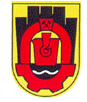 